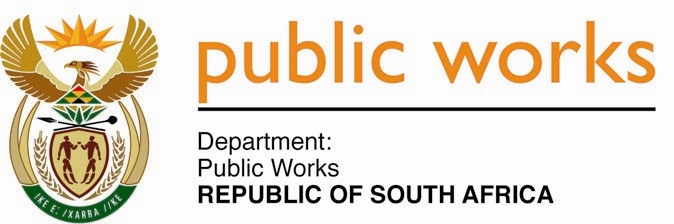 MINISTRY PUBLIC WORKSREPUBLIC OF SOUTH AFRICA Department of Public Works l Central Government Offices l 256 Madiba Street l Pretoria l Contact: +27 (0)12 406 2034 l +27 (0)12 406 1224Private Bag X9155 l CAPE TOWN, 8001 l RSA 4th Floor Parliament Building l 120 Plain Street l CAPE TOWN l Tel: +27 21 468 6900 Fax: +27 21 462 4592 www.publicworks.gov.za NATIONAL ASSEMBLYWRITTEN REPLYQUESTION NUMBER:					        		3409 [NW3898E]INTERNAL QUESTION PAPER NO.:					No. 39 of 2018DATE OF PUBLICATION:					        		09 NOVEMBER 2018DATE OF REPLY:								03 DECEMBER 20183409.	Dr M J Figg (DA) asked the Minister of Public Works: Whether his department leases any properties from private lessors; if so, (a) what are the details of the highest value leases and (b) who are the lessors?		NW3898E_________________________________________________________________________The Minister of Public WorksREPLY:	Yes, the Department does lease from private lessors.and (b)BUILDINGTOWNUSER DEPARTMENTLEASE RENTAL AMOUNT (Annual) 2018 /19LANDLORD NAMESALU BUILDINGPRETORIAJUSTICE AND CONSTITUTIONAL DEVELPMENT82 148 379,98REBOSIS PROPERTY FUND LIMITED THIBAULT NAVARRE COMPLEXPRETORIASA POLICE SERVICES80 930 320,99SKG AFRICA (PTY) LTDFORUM BUILDINGPRETORIATRANSPORT78 725 185,56DELTA PROPERTIESTULBAGH PARK BUILDINGPRETORIASA POLICE SERVICES50 483 127,84TACORA INVESTMENTS (PTY) LTDLIBERTY LIFE BUILDINGPRETORIADEFENCE38 937 457,94REBOSIS PROPERTY FUND LIMITED 